ЖильеВ Белгородской области обеспечиваются гарантии прав детей-сирот и детей, оставшихся без попечения родителей.Жилые помещения предоставляются таким детям по достижению ими возраста 18 лет, а также в случае приобретения ими полной дееспособности до достижения совершеннолетия.Жилые помещения специализированного жилого фонда предоставляются по норме 33 кв.м. общей площади жилого помещения на одного такого ребенка.Срок действия договора найма специализированного жилого помещения составляет 5 лет. По окончании срока действия договора уполномоченный орган принимает решение об исключении жилого помещения из специализированного жилищного фонда и заключении с детьми-сиротами договора социального найма.Куда обратиться?В управление социальной защиты населения.Необходимые документы:- заявление ребенка, достигшего возраста 14 лет, либо заявление его законного представителя, сообщение органа опеки и попечительства, учреждения для детей-сирот и детей, оставшихся без попечения родителей- документы, удостоверяющие личность;-документы, подтверждающие утрату ребенком в несовершеннолетнем возрасте родительского попечения;- справка организации для детей-сирот и детей, оставшихся без попечения родителей, о том, что ребенок находится (находился) под надзором и заканчивает пребывание в указанной организации;Бесплатный проезд и трудоустройствоДетям-сиротам, детям, оставшимся без попечения родителей, в возрасте от 18 до 23 лет, обучающихся или воспитывающихся в государственных, и муниципальных образовательных организациях обеспечивается право бесплатного проезда.Для этого выдаются:- льготный именной месячный проездной билет для проезда установленного образца;- билет по фактической стоимости для проезда в автомобильном или железнодорожном пассажирском транспорте один раз в год к месту жительства и обратно к месту учебы.Куда обратиться?В администрацию образовательной организации или управление образования.Также, оставшиеся без попечения родителей дети имеют преимущественное право на трудоустройство в счет установленной квоты.Куда обратиться?В управление по труду и занятости населения Белгородской области.образование и медицинское обеспечениеОбразованиеПраво на прием на обучение за счет бюджета Белгородской области в пределах установленной квоты имеют:- дети-инвалиды;- инвалиды I и II групп;- инвалиды с детства; Детям, обучающимся в СПО и ВПО за счёт бюджетных ассигнований бюджета Белгородской области по основным профессиональным образовательным программам, за 30 дней до начала учебного года ежегодно на основании приказа руководителя образовательной организации выплачивается пособие в размере трёхмесячной государственной социальной стипендии на приобретение учебной литературы и письменных принадлежностей.Детям, обучающимся за счёт средств бюджета Белгородской области по основным профессиональным образовательным программам, выплачивается государственная социальная стипендия в порядке, предусмотренном действующим законодательством.Медицинское обеспечениеДетям предоставляется бесплатная медицинская помощь в государственных медицинских организациях, в том числе высокотехнологичная медицинская помощь, проведение диспансеризации, оздоровления, регулярных медицинских осмотров.Список нормативно-правовых актовФедеральный закон от 21 декабря 1996 г. N 159-ФЗ "О дополнительных гарантиях по социальной поддержке детей-сирот и детей, оставшихся без попечения родителей"Постановление Правительства РФ от 14 февраля 2013 г. N 116 "О мерах по совершенствованию организации медицинской помощи детям-сиротам и детям, оставшимся без попечения родителей"Приказ Министерства здравоохранения РФ от 15 февраля 2013 г. N 72н "О проведении диспансеризации пребывающих в стационарных учреждениях детей-сирот и детей, находящихся в трудной жизненной ситуации"Приказ МЧС России от 21 марта 2013 г. N 195 "Об утверждении Порядка обеспечения денежным довольствием сотрудников федеральной противопожарной службы Государственной противопожарной службы"Приказ Министра обороны РФ от 30 декабря 2011 г. N 2700 "Об утверждении Порядка обеспечения денежным довольствием военнослужащих Вооруженных Сил Российской Федерации"Закон Белгородской области от 25 января 2007 г. N 93 "Об обеспечении жилыми помещениями детей-сирот, детей, оставшихся без попечения родителей, и лиц из их числа в Белгородской области"Закон Белгородской области от 31 октября 2014 г. N 314 "Об образовании в Белгородской области"Закон Белгородской области от 12 октября 2006 г. N 66 "О квотировании рабочих мест для трудоустройства несовершеннолетних гражданПостановление Правительства Белгородской области от 28 января 2005 г. N 3-пп "О бесплатном проезде детей-сирот, детей, оставшихся без попечения родителей"Постановление Правительства Белгородской области от 9 сентября 2013 г. N 371-пп "Об отдельных вопросах обеспечения жилыми помещениями детей-сирот, детей, оставшихся без попечения родителей, и лиц из их числа"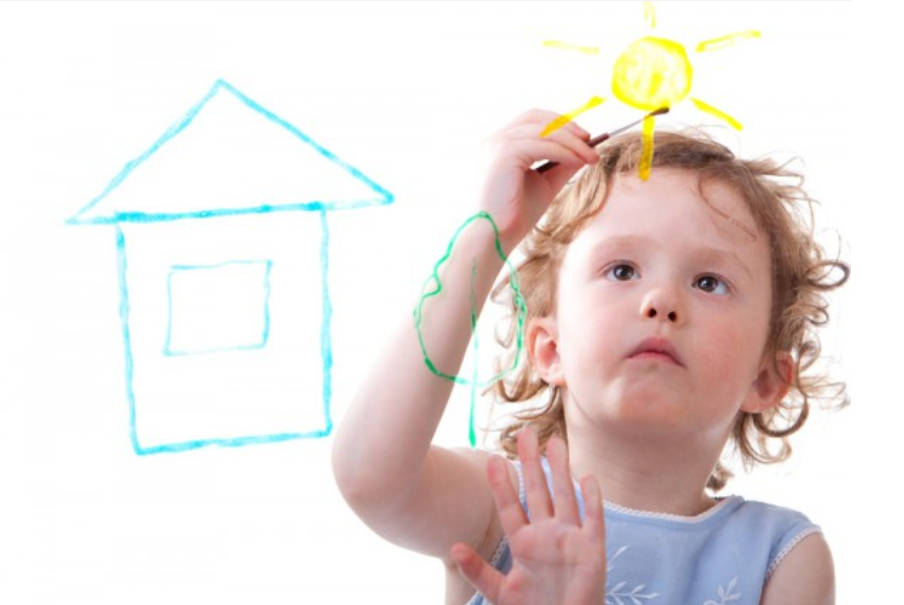 